Руководителям исполнительных органов государственной власти Ханты-Мансийскогоавтономного округа – Югры(по списку)Уважаемые коллеги!Во исполнение п. 2.2.2. протокола от 02.12.2016 №3 Совета по делам инвалидов при Губернаторе Ханты-Мансийского автономного                            округа – Югры Депсоцразвития Югры направляет методические рекомендации об использовании услуг удаленного сурдоперевода в организациях социальной сферы, в работе экстренных служб в «круглосуточном» режиме.С целью создания условий для получения инвалидами по слуху услуг, просим обеспечить использование указанных методических рекомендаций в работе подведомственных организаций.Приложение: на 6  л. в 1 экз. Первый заместитель директора				                   В.В. ГилёвИсполнитель:консультант управления социальной поддержки и помощиДепсоцразвития Югры Носырева Елена Алексеевна, тел. (3467)329-326Приложениек письму Депсоцразвития Югрыот «____» _____2017 г. №__________Методические рекомендацииоб использовании услуг удаленного сурдоперевода в организациях социальной сферы, в работе экстренных служб в «круглосуточном» режимеВ статье 14. Федерального закона от 24.11.1995 № 181-ФЗ                            «О социальной защите инвалидов в Российской Федерации» установлено, что государство гарантирует инвалиду право на получение необходимой информации.Русский жестовый язык признается языком общения при наличии нарушений слуха и (или) речи, в том числе в сферах устного использования государственного языка Российской Федерации. Вводится система субтитрирования или сурдоперевода телевизионных программ, кино-и видеофильмов. Перевод русского жестового языка (сурдоперевод, тифлосурдоперевод) осуществляют переводчики русского жестового языка (сурдопереводчики, тифлосурдопереводчики), имеющие соответствующие образование и квалификацию. Порядок предоставления услуг по переводу русского жестового языка (сурдопереводу, тифлосурдопереводу) определяется Правительством Российской Федерации.Уполномоченные органы оказывают инвалидам помощь в получении услуг по сурдопереводу, тифлосурдопереводу, предоставлении сурдотехники, обеспечении тифлосредствами.Органы государственной власти и органы местного самоуправления создают условия в подведомственных учреждениях для получения инвалидами по слуху услуг по переводу с использованием русского жестового языка.Обеспечиваются подготовка, повышение квалификации и профессиональная переподготовка преподавателей и переводчиков русского жестового языка, развитие русского жестового языка.Органы медико-социальной экспертизы осуществляют признание лица инвалидом и определяют потребности лица, в том числе с нарушением функции зрения, в мерах социальной защиты, реабилитационных мероприятиях на основе оценки ограничений жизнедеятельности.Данные мероприятия указываются в индивидуальной программе реабилитации или абилитации инвалидов (далее – ИПРА), в том числе инвалидов по слуху.В федеральном перечне реабилитационных мероприятий,  технических средств реабилитации и услуг предусмотрено бесплатное предоставление инвалидам услуг по переводу русского жестового языка в соответствии с показаниями ИПРА.Территориальными управлениями социальной защиты населения Депсоцразвития Югры во взаимодействии с медицинскими организациями, учреждениями медико-социальной экспертизы организована деятельность по социальному сопровождению инвалидов, нуждающихся в услугах по сурдопереводу, для оказания содействия в корректировке ИПРА в части дополнения раздела «Технические средства реабилитации и услуги по реабилитации» услугой «предоставление услуг по переводу русского жестового языка (сурдопереводу, тифлосурдопереводу)».Правила предоставления инвалидам услуг по переводу русского жестового языка (сурдопереводу, тифлосурдопереводу) утверждены постановлением Правительства от 25.09.2007 № 608 «О порядке предоставления инвалидам услуг по переводу русского жестового языка (сурдопереводу, тифлосурдопереводу)».Услуги по переводу русского жестового языка (сурдопереводу, тифлосурдопереводу) предоставляются инвалиду за счет средств федерального бюджета в количестве до 40 часов в 12-месячном периоде, исчисляемом с даты подачи заявленияЗаявление о предоставлении услуг подается инвалидом либо лицом, представляющим его интересы, в территориальный орган Фонда социального страхования Российской Федерации по месту жительства инвалида (далее – Фонд).При подаче заявления представляются документ, удостоверяющий личность инвалида (документ, удостоверяющий личность лица, представляющего интересы инвалида, а также документ, подтверждающий его полномочия), ИПРА.Фонд не позднее 3 рабочих дней с даты поступления заявления рассматривает его, ставит инвалида на учет по предоставлению услуг по переводу русского жестового языка (сурдопереводу, тифлосурдопереводу) и выдает ему направление в организацию, предоставляющую услуги по переводу русского жестового языка (сурдопереводу, тифлосурдопереводу), отобранную уполномоченным органом в установленном порядке, на получение указанных услуг.В случае если предусмотренное индивидуальной программой реабилитации право на получение услуг по переводу русского жестового языка (сурдопереводу, тифлосурдопереводу) реализовано инвалидом самостоятельно (за счет собственных средств), то ему выплачивается компенсация в размере фактически понесенных расходов, но не более стоимости данных услуг, предоставляемых организацией, отобранной уполномоченным органом в установленном порядке, исходя из количества часов перевода русского жестового языка (сурдоперевода, тифлосурдоперевода).Распоряжением Правительства Российской Федерации от 09.11.2016 № 2369-р Общероссийская общественная организация  инвалидов «Всероссийское общество глухих» признана единственным исполнителем в 2017-2018 годах по предоставлению указанных услуг.В автономном округе действует территориальное подразделение данной организации.Учитывая, что общероссийская общественная организация  инвалидов «Всероссийское общество глухих», включая региональные отделения, признана единственным исполнителем в 2017-2018 годах по предоставлению услуг по переводу русского жестового языка (сурдопереводу) организации, предоставляющие услуги инвалидам, могут  заключить соглашение о взаимодействии по оказанию услуг сурдоперевода с вышеуказанной общественной организацией, предусмотрев возможность оказания услуг в круглосуточном режиме.При заключении соглашения необходимо предусмотреть порядок оплаты оказываемых услуг во взаимодействии с Фондом.Вместе с тем, организации, предоставляющие услуги инвалидам, могут обеспечить подготовку  переводчиков русского жестового языка самостоятельно.Региональным отделением Фонда по автономному округу, Ханты-Мансийским региональным отделением Общероссийской общественной организации инвалидов «Всероссийское общество глухих» разработана памятка по предоставлению инвалидам услуг по сурдопереводу (прилагается).С целью организации доступности услуг, информирования граждан с нарушением слуха в государственную программу «Доступная среда в Ханты-Мансийском автономном округе – Югре на 2016-2020 годы» включено мероприятие по предоставлению субсидии негосударственным некоммерческим организациям, действующим в сфере социальной поддержки населения, для организации службы «визуальная информационная поддержка для глухих и слабослышащих граждан» (в 2017 году – 750,0 тыс. рублей).В 2016-2017 годах по итогам конкурса победителем признано Ханты-Мансийское региональное отделение Общероссийской общественной организации инвалидов «Всероссийское общество глухих» с программой по организации деятельности «Диспетчерской службы». Работа службы организована с использованием электронной почты, СМС-сообщения, программы Skype.Таким образом, в 2017 году имеется возможность воспользоваться услугами «Диспетчерской службы» при обращении граждан с нарушением функции слуха.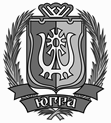 ДЕПАРТАМЕНТ СОЦИАЛЬНОГО РАЗВИТИЯХАНТЫ-МАНСИЙСКОГО АВТОНОМНОГО ОКРУГА – ЮГРЫ(ДЕПСОЦРАЗВИТИЯ ЮГРЫ)